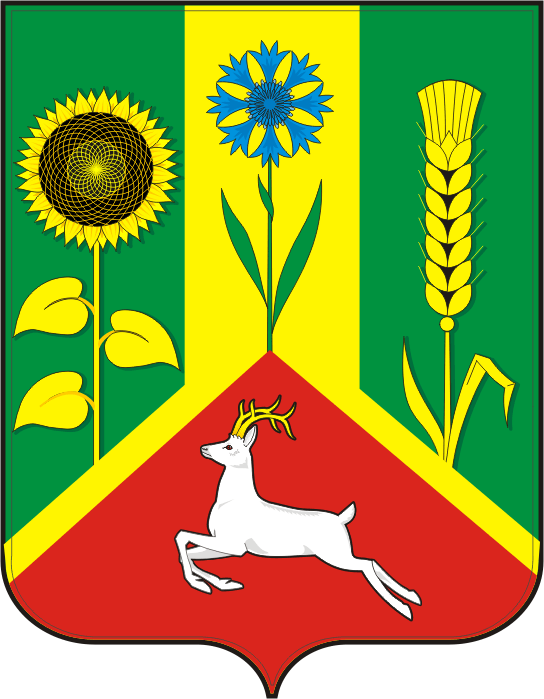 АДМИНИСТРАЦИЯ ВАСИЛЬЕВСКОГО СЕЛЬСОВЕТА САРАКТАШСКОГО РАЙОНА ОРЕНБУРГСКОЙ ОБЛАСТИП О С Т А Н О В Л Е Н И Е____________________________________________________________________29.03.2023                            с. Васильевка                                        № 23-пО внесении изменений в постановление от 18.11.2021 № 71-п  «Об утверждении перечней главных администраторов доходов  бюджета муниципального образования  Васильевский сельсовет Саракташского района Оренбургской области».В соответствии со статьей 160.1, пунктом 4 статьи 160.2 Бюджетного кодекса Российской Федерации     1. Внести в постановление   муниципального образования  Васильевский сельсовет Саракташского района Оренбургской области   от 18.11.2021 № 71-п «Об утверждении перечней главных администраторов доходов» следующие изменения:    1.1 в приложение № 1 «Перечень главных администраторов доходов бюджета муниципального образования  Васильевского сельсовета Саракташского района Оренбургской области»:-  позиции, классифицируемые кодами 100 1 03 02231 01 0000 110, 100 1 03 02241 01 0000 110, 100 1 03 02251 01 0000 110,  100 1 03 02261 01 0000 110, исключить. - Позиции, классифицируемые кодами 100 заменить на 182: 182 10302230010000110, 182 10302240010000110, 182 10302250010000110, 182 10302260010000110.    2. Контроль за исполнением данного постановления возложить на специалиста 1 категории  администрации  Куянову П.А.     3.  Постановление вступает в силу со дня его подписания и применяется к правоотношениям, возникающим при составлении и исполнении районного бюджета, начиная с районного бюджета на 2023 год и на плановый период 2024 и 2025 годов и подлежит размещению на официальном сайте администрации Васильевского сельсовета Саракташского района.Глава муниципального образования                                              В.Н. ТихоновРазослано: Куяновой П.А., финансовому отделу, в дело.